Individuálna výročná správaObce Malý Cetínza rok 2018                                            Leonidas Charizopulos                                                            starosta obceOBSAH	str.Úvodné slovo starostu obce 	 							3Identifikačné údaje obce									3Organizačná štruktúra obce a identifikácia vedúcich predstaviteľov			3Poslanie, vízie, ciele 									4Základná charakteristika obce								5    5.1.  Geografické údaje									5    5.2.  Demografické údaje									5    5.3.  Ekonomické údaje									6    5.4.  Symboly obce										6    5.5.  História obce										6    5.6.  Pamiatky										8    5.7.  Zaujímavosti obce									8Plnenie funkcií obce (prenesené kompetencie, originálne kompetencie) 		86.1. Výchova a vzdelávanie								86.2. Zdravotníctvo										8     6.3. Kultúra										8     6.4. Hospodárstvo										9Informácia o vývoji obce z pohľadu rozpočtovníctva					9    7.1.  Plnenie príjmov a čerpanie výdavkov za rok 2018					10    7.2.  Prebytok/schodok rozpočtového hospodárenia za rok 2018				20    7.3.  Rozpočet na roky 2018 - 2020 							22Informácia o vývoji obce z pohľadu účtovníctva 					23     8.1.  Majetok										23     8.2.  Zdroje krytia										24     8.3.  Pohľadávky										26     8.4.  Záväzky										26     8.5   Zúčtovanie medzi subjektami VS							27Hospodársky výsledok za rok 2018 - vývoj nákladov a výnosov			27Ostatné dôležité informácie								29   10.1.  Prijaté granty a transfery								29   10.2.  Poskytnuté dotácie								            30   10.3.  Významné investičné akcie v roku 2018						30   10.4.  Predpokladaný budúci vývoj činnosti						30       10.5   Udalosti osobitného významu po skončení účtovného obdobia			31       10.6. Významné riziká a neistoty, ktorým je účtovná jednotka vystavená 		31       10.7. Prílohy k výročnej správe								311. Úvodné slovo starostu obce Povinnosť vypracovať výročnú správu pre obce vyplýva z § 20 zákona č. 431/2002 Z. z.o účtovníctve v znení neskorších predpisov. Obec zostavuje individuálnu účtovnú závierku.Účtovnú závierku overuje audítor. Výročná správa obec Malý Cetín za rok 2018 je členená na 10 kapitol. Obsahuje všeobecné informácie o obci, ako aj ekonomické informácie z účtovnej závierky za rok 2018. Výročná správa poskytuje informácie vo vyváženej forme a jej súčasťou sú dôležité finančné a nefinančné ukazovatele.2. Identifikačné údaje obceNázov: Malý CetínSídlo:   Malý Cetín 105, 951 07IČO:    00611166DIČ:    2021269657Štatutárny orgán obce: starosta obceTelefón: 037/6581287Mail: obecmalycetin@gmail.comWebová stránka: www.maly-cetin.sk3. Organizačná štruktúra obce a identifikácia vedúcich predstaviteľovStarosta obce: Leonidas CharizopulosJe najvyšším výkonným orgánom obce a štatutárnym orgánom obce.Zástupca starostu obce: Igor NémethHlavný kontrolór obce: Ing. Eva KorenčiováObecné zastupiteľstvo: je zložené z 5 poslancov, ktoré rozhoduje o základných otázkach života obce v zmysle zákona č. 369/90 Zb. o obecnom zriadení v znení zmien a doplnkov.Členovia obecného zastupiteľstva v r.2018 do 30.11.2018:Igor Németh, zástupca starostuŠtefan HorváthIvan HýbelaMgr. Jozef MikačNikolaos CharizopulosKomisie: Komisia na ochranu verejného poriadkuKomisia kultúrnaKomisia finančnáObecný úrad: je výkonný orgán obecného zastupiteľstva a starostu obce, ktorý zabezpečuje organizačné a administratívne veci.K 31.12.2018 má 5 zamestnancov, z toho 1 starosta, 1 zástupca starostu na čiastočný úväzok, 1 hlavný kontrolór na čiastočný úväzok, 2 zamestnankyne.Materská škola: Materská škola začala svoju činnosť od 01.09.2014. Je bez právnej subjektivity s poldennou prevádzkou. V poobedňajších hodinách je starostlivosť o deti zabezpečená opatrovateľkou. Počet zamestnancov k 31.12.2018 je 2, a to 1 riaditeľka a jedna má kumulovaný pracovný úväzok  ako opatrovateľka a školníčka. 4.Poslanie, vízie, ciele Hlavnou činnosťou územnej samosprávy je:Starostlivosť o všestranný rozvoj obce a o potreby obyvateľov obceUsmerňovanie ekonomickej činnosti na území obceZabezpečuje výstavbu a údržbu miestnych komunikáciíZabezpečuje verejnoprospešné služby – nakladanie s komunálnym odpadom, udržiavanie čistoty v obci,...Chráni životné prostredie na území obceSchvaľuje a obstaráva územnoplánovaciu dokumentáciu obceZriaďuje, zakladá, zrušuje a kontroluje podľa osobitných predpisov svoje rozpočtové a príspevkové organizácie, iné právnické osoby a zariadeniaZabezpečuje ochranu kultúrnych pamiatok na území obcePlní úlohy na úseku sociálnej pomociVykonáva osvedčovanie listín a odpisov na listináchPlní iné úlohy stanovené osobitnými právnymi normamiVízie obce:  Obec Malý Cetín bude pokojným  a zdravým miestom pre bývanie s  dobudovanou sociálnou, technickou  a komunikačnou infraštruktúrou. Obec bude vytvárať podmienky pre  plnohodnotný  život občanov  v obci  s kvalitným životným prostredím, pravidelnými kultúrnymi  a športovými podujatiami a  s možnosťami pre aktívne trávenia voľného času miestnych obyvateľov.Ciele obce: Zvýšiť  kvalitu života miestnych obyvateľov Malého Cetína zabezpečením ekonomickej a sociálnej prosperity a zvýšením atraktivity obce pre rozvoj bývania a podnikateľského prostredia5.Základná charakteristika obce      Obec je samostatný územný samosprávny a správny celok Slovenskej republiky. Obec je právnickou osobou, ktorá za podmienok ustanovených zákonom samostatne hospodári s vlastným majetkom a s vlastnými príjmami. Základnou úlohou obce pri výkone samosprávy je starostlivosť o všestranný rozvoj jej územia a o potreby jej obyvateľov. 5.1.Geografické údajeGeografická poloha obce :  Obec Malý Cetín leží na západnom okraji žitavskej sprašovej pahorkatiny na ľavostrannej nive a terase rieky Nitry. Západný okraj obce sa dotýka rieky Nitry, východným okrajom prechádza št. cesta  III/05137. Obec je situovaná 13 km od okresného mesta Nitra. Na JZ okraji k.ú. (za hranicou k.ú.) sa nachádzajú vodné plochy (štrkoviská Branč – Ivanka – Cetín). Západný okraj obce sa dotýka rieky Nitry, východným okrajom prechádza štátna cesta  III/05137.  Na sever od obce sa týči  pohorie Tríbeč so známym vrchom Zobor (588 m), smerom k východu sa rozprestierajú obnovujúce sa vinohrady,  na západe je to rieka Cetínka.Susedné mestá a obce : Čechynce, Veľký Cetín, Golianovo, Ivanka pri NitreCelková rozloha obce : 516 haNadmorská výška : 133 m nad moromRozloha zastaveného územia: 35,4 ha5.2.Demografické údaje Hustota  a počet obyvateľov : počet obyvateľov k 31.12.2018 je 412 hustota 79,84Národnostná štruktúra : Slovenská národnosť: 372Maďarská národnosť: 36Ostatné: 4Štruktúra obyvateľstva podľa náboženského významu :Rímskokatolícka cirkev: 374Evanjelická: 3Bez vyznania: 23Nezistené: 12Vývoj počtu obyvateľov : k 31.12.2017 bolo obyvateľov 419			       K 31.12.2018 bolo 412V roku 2018 sa viac ľudí odhlásilo a zomrelo ako sa prihlásilo na trvalý pobyt.5.3.Ekonomické údaje Nezamestnanosť v obci k 31.12.2018. Dlhodobo nezamestnaných uchádzačov o zamestnanie sme nemali .5.4.Symboly obceBoli schválené heraldickou komisiou Ministerstva vnútra SR dňa 07.09.1998.Erb obce: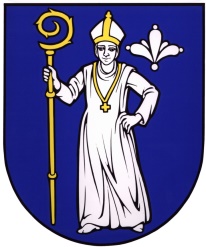 Erb obce bol vytvorený na podklade otlačky pečiatky použitej na najstaršom dokumente z roku 1616. Historickým symbolom je sv. Vojtech, patrón ostrihomskej diecézy. Na najstaršom pečatidle má berlu v ľavej ruke. Na pečatidle zo začiatku 18. storočia ju drží v pravej ruke. Na pečatidle z r. 1781 ju má opäť v ľavej ruke. Pečatidlo bolo spoločné s veľkým Cetínom. Z toho dôvodu Malý aj Veľký Cetín má rovnaký obsah erbu – sv. Vojtecha – avšak v zrkadlovom prevedení. Malý Cetín má zobrazeného biskupa s berlou v ľavej ruke /Veľký Cetín v pravej ruke/, na väčšiu odlišnou má erb Malého Cetína použitý modrý štít /Veľký Cetín zelený štít/.ERB má nasledovnú podobu: v modrom štíte hornou polovicou striebornej ľalie sprava sprevádzaný strieborný biskup so striebornou, zlatom zdobenou mitrou a zlatým pektorálnym krížikom, pravicou v bok, ľavicou držiaci holou rukou zlatú berlu.Vlajka obce: pozostáva z troch pozdĺžnych pruhov vo farbách žltej, modrej a bielej. Má pomer strán 2:3 a ukončená je tromi cípmi, t.j. dvomi zástrihmi, siahajúcimi do tretiny jej listu.5.5. História obce     Prvá písomná zbierka o obci je z roku 1113, kedy bola majetkom zoborského kláštora. Od 15.    storočia bola vo vlastníctve Ostrihomského arcibiskupstva. V 16. storočí bola časť pôdy v podnájme zemanov z Veľkého Cetína. Hoci sa od roku 1960 stal Malý Cetín po zlúčení s Čechyncami súčasťou novovzniknutej obce Nitrany, v minulosti boli osudy našej obce oveľa viacej späté so susedným Veľkým Cetínom. Pôvodne jestvoval iba jeden Cetín. Na Malý a Veľký sa rozdelil niekedy pred r. 1616. Napriek ich rozdeleniu je isté, že až do 19. storočia používali obe obce jedno spoločné pečatidlo, na ktorom bol zobrazený sv. Vojtech, patrón ostrihomskej diecézy. Samostatnou obcou je od roku 1991.Podľa výsledkov dlhoročných archeologických a historických výskumov sú dejiny Malého Cetína bohaté. Archeologické výskumy dokazujú, že priestor medzi Čechyncami, Malým Cetínom až po Veľký Cetín je dlhodobo osídlený minimálne 3.500 rokov dozadu. Podľa mienky viacerých jazykovedcov, základnom názvu Cetín je osobné meno Četa. Usudzuje sa, že niekedy počas ranného stredoveku musel vlastniť územie, na ktorom je dnešný Veľký a Malý Cetín nejaký príslušník rodiny Čatovcov, Četovcov a že ten dal dovtedy nepomenovaným usadlostiam svoje meno. Ďalej sa predpokladá, že asi v polovici 13. storočia sa toto meno prenieslo aj na riečku Cetínku. Najstaršie historické zmienky o Cetínke sú v dokumentoch od roku 1240. Rieka tu vtedy vytvárala ostrov, preto sa napr. v roku 1272 toto územie nazývalo aj terra Ceten, t.j. Cetínka zem. Na nej neskôr ľudia vystavali obe obce Veľký a Malý Cetín.	V roku 1113 bola napísaná pre príslušníkov rádu sv. Benedikta, usídlených v opátstve sv. Hypolita na Zbore pri Nitre listina uhorského kráľa Kolomana. V listine je uvedený pomerne presný rozsah darovaných zemí. Okrem iného sa tu spomína, že Paňa (villa Poonh) sa nachádza pri obci zvanej Cetín (villa Chethen). Či pisateľ dokumentu pod „villou Chethe“ myslel Veľký či Malý Cetín sa nedá zistiť. Je viac než isté, že obe obce v tejto dobe ešte neboli veľmi rozlíšené, takže sa dlhodobo označovali len súhrnným názvom Cetín.	Po roku 1239 sa zmienky o Cetínoch z dokumentov vytrácajú. To ale neznamená, že by tu bolo osídlenie úplne zaniklo. V 13. storočí obce zanikali len málokedy, väčšinou iba pod tlakom  nepriaznivých politických okolností (napr. počas vpádu Tatárov v roku 1241-1242). Vtedajší ľudia príliš ťažko získavali pôdu vhodnú na obrábanie, preto sa jej neradi vzdávali. Ak aj došlo k násilnému zániku nejakej usadlosti, ľudia síce načas opustili miesto, kde im hrozilo nebezpečenstvo, ale po ukľudnení pomerov sa vždy vrátili a usadlosť vybudovali nanovo. Zdá sa, že Malý a Veľký Cetín mali v tomto smere viacej šťastia, lebo doteraz známe dokumenty nenasvedčujú, že by tu prebiehali nejaké intenzívnejšie nepokoje. Koľko mohlo vtedy v Cetíne žiť ľudí nie je možné odhadnúť. Podľa doterajších výskumov, v stredovekých slovenských obciach sa nachádzalo maximálne do 10 obývateľných domov, kde mohlo žiť cca 50-60 ľudí. Pri domoch boli obvykle stajne a iné hospodárske budovy, nejaké remeselnícke dielne, v zemi boli tzv. obilné jamy, kde sa ukrývali zásoby obilia pre celú obec. Je jednoznačné, že M. Cetín nemal v tejto dobe samostatný kostol, lebo farský chrám bol vo Veľkom Cetíne kam chodievali aj kresťania z Malého Cetína (tento sa uvádza už od roku 1285, keď sa spomína kňaz neznámeho mena v obci Cetín). Je možné, že v obci bolo aj zopár šľachtických domov, predchodcov neskorších kúrií, ale určite neboli príliš honosné.	V roku 1448 boli v obci husiti, ktorí násilím zaberali pôdu, drancovali, nútili ľudí, aby im za záchranu svojich životov odovzdali aj posledné imanie. 	Okrem poľnohospodárskej pôdy museli byť okolo roku 1573 v oboch Cetínoch aj nejaké vinice. Museli tu stáť aj nejaké kamenné mlyny (určite vodné), lebo sa uvádza ich využívanie ľuďmi zo širokého okolia. 	Oslobodenie oboch Cetínov spod závislosti na Turkoch sa uskutočnilo až po rokoch 1683-1684. Nové spoločenské pomery sa veľmi rýchlo prejavili na zlepšení života obyvateľov obce. Od polovice 18. storočia sú pomery v obci už pomerne dobre rekonštruované. Oba Cetíny už začali patriť k majetnejším obciam v rámci regiónu. Na spečaťovanie úradných dokumentov využívala pečiatku so stojacim biskupom držiacim v pravej ruke biskupskú berlu. Pri jeho hlave je rok 1741, vtedy asi nechala obecná samospráva vyryť pečatidlo. Okolo biskupa je nápis: „SIGILLVM  CSETENIENSE“, čo v preklade znamená „Cetínska pečať“.Obec bola oslobodená vojakmi Červenej armády 28. marca 1945.V obci sa nachádzal i kaštieľ, medzi obyvateľmi nazývaný „veranda“ a rozľahlé panstvo patrilo rodine Štefana Lakitsa [Lakiča].  Po druhej svetovej vojne, po skonfiškovaní, bol rozobraný a zbúraný. Tiež sa zničil i park, ktorý ho obklopoval.  Krčma bola, kde je dnes dom č. 21 a vlastnila ju vdova p. Babulíková . Tu mala aj malý obchod.  Zrušil sa, keď otvorila obchod p. Lamka.  Neskôr krčmu mala vdova p. Júlia Kecskeméthyová (súp. č. 5). Zrušila sa niekedy v 50. rokoch 20. storočia. V obci žili i príslušníci židovského národa. Pani Hermína Lamka mala obchod (dnešné súpisnom číslo 113).  Počas holokaustu za vojny z obce odišli.	Najstaršou obecnou budovou je bývalá ľudová škola – jednotriedka, postavená ešte začiatkom 20. storočia. Pamiatky Dominantnou stavbou obce je terajšia  budova obecného úradu - predtým ľudová škola - jednotriedka, postavená ešte na začiatku 20. storočia. Ďalšou pamiatkou obce je kaplnka z roku 1965 a socha sv. Urbana vo vinohradoch. Kaplnka je postavená v novodobom štýle.Zaujímavosti   Kostol: Prvá štúdia výstavby Rímsko-katolíckeho kostola Sedembolestnej Panny Márie v Malom Cetíne bola urobená ešte v roku 1993. Stavba sa však nerealizovala kvôli nezhodám okolo miesta stavby a taktiež majetkovo právnemu usporiadaniu navrhnutého pozemku.Ďalšia štúdia bola urobená v roku 2000. Dňa 29. marca 2001 sa konala prvá svojpomocná brigáda pri kopaní základov nového kostola. Dlhoročná snaha bola korunovaná 8. novembra 2008 slávnostným obradom konsekrácie nového kostola “Sedembolestnej Panny Márie” v Malom Cetíne vykonaná  J. Exc. Mons. Viliamom Judákom, nitrianskym biskupom. Presne o rok 8. novembra 2009 sa konala slávnosť posvätenia kostolného zvona. Plnenie funkcií  obce (prenesené kompetencie, originálne kompetencie)  Výchova a vzdelávanie V súčasnosti výchovu a vzdelávanie detí v obci poskytuje:Materská školaZŠ navštevujú deti v obci Čechynce, vyššie ročníky v Golianove alebo v NitreZdravotníctvo Zdravotnú starostlivosť pre občanov obce poskytuje:Všeobecný a detský lekár vo Veľkom CetíneKultúra 	V obci pôsobí v oblasti kultúrno-spoločenských aktivít Poľovnícke združenie „Lúky“. Cieľom organizácie je zveľaďovať poľovný revír, udržiavať stavy zveri, starať sa o zver a  prikrmovať ju. Taktiež  rozvíjať poľovníctvo v spolupráci  so  Slovenským poľovníckym zväzom. Členovia organizácie sa angažujú aj v kultúrno - spoločenskom živote obce.	V obci v roku 2015 bol založený Dobrovoľný hasičský zbor, ktorý má 12 členov. Dobrovoľní hasiči sa zúčastňujú na cvičeniach a na súťažiach hasičov. Pomáhajú organizovať kultúrne podujatia v obci.Hospodárstvo Najvýznamnejší poskytovatelia služieb v obci :Potraviny Béder, Malý Cetín 108Pohostinstvo /budova patrí obci, je v prenájme/Najvýznamnejší priemysel v obci :AB-STAV s.r.o., Malý Cetín, stavebná firmaBioplyn CetínNajvýznamnejšia poľnohospodárska výroba v obci :Marta Kozárová, Malý Cetín 12 – SHR, pestovateľka tekvicových jadierok, zemiakov,.Agile s.r.o. Malý CetínAlena Bernadičová-Tekvička – výroba tekvicových olejovInformácia o vývoji obce z pohľadu rozpočtovníctva    Základným   nástrojom  finančného  hospodárenia  obce  bol   rozpočet   obce   na  rok   2018. Obec v roku 2018 zostavila rozpočet podľa ustanovenia § 10 odsek 7) zákona č.583/2004 Z.z. o rozpočtových pravidlách územnej samosprávy a o zmene a doplnení niektorých zákonov v znení neskorších predpisov. Rozpočet obce na rok 2018 bol zostavený ako prebytkový. Bežný rozpočet bol zostavený ako prebytkový a kapitálový rozpočet ako schodkový.Hospodárenie obce sa riadilo podľa schváleného rozpočtu na rok 2018. Rozpočet obce bol schválený obecným zastupiteľstvom dňa 07.12.2017 uznesením č. 10/2017Zmeny rozpočtu: prvá  zmena /10.01.2018 zmena starostom/  schválená dňa 28.02.2018 uznesením č. 23/2018druhá zmena schválená OZ dňa 28.02.2018 uznesením č. 23/2018tretia zmena /01.03.2018 zmena starostom/ schválená dňa 23.05.2018 uznesením č. 24/2018štvrtá zmena /01.04.2018 zmena starostom/  schválená dňa 23.05.2018 uznesením č. 24/2018piata zmena schválená OZ dňa 23.05.2018 uznesením č. 24/2018šiesta zmena 25.07.2018 schválená OZ dňa 25.07.2018 uznesením č. 25/2018siedma zmena /10.09.2018 zmena starostom/ schválená dňa 17.09.2018 uznesením č. 26/2018ôsma zmena schválená OZ dňa 17.10.2018 uznesením č. 26/2018deviata zmena schválená OZ dňa 05.12.2018 uznesením č. 11/2018desiata zmena /10.12.2018 zmena starostom/ schválená dňa 20.02.2019 uznesením č. 22/2019Plnenie príjmov a čerpanie výdavkov za rok 2018		 Rozbor plnenia príjmov za rok 2018 /po poslednej zmene/Z rozpočtovaných celkových príjmov 506424,00 EUR bol skutočný príjem k 31.12.2018 v sume               506425,58 EUR, čo predstavuje 100,00 % plnenie. Bežné príjmyZ rozpočtovaných bežných príjmov 213308,00 EUR bol skutočný príjem k 31.12.2018 v sume  213309,23 EUR, čo predstavuje  100,00 % plnenie. daňové príjmy Výnos dane z príjmov poukázaný územnej samospráve Z predpokladanej finančnej čiastky v sume 131959,00 EUR z výnosu dane z príjmov boli k 31.12.2018 poukázané finančné prostriedky zo ŠR v sume 131958,77 EUR, čo predstavuje plnenie na 100 %. Daň z nehnuteľnostíZ rozpočtovaných 33473,00 EUR bol skutočný príjem k 31.12.2018 v sume 33473,98 EUR, čo je 100,00 % plnenie. Príjmy dane z pozemkov boli v sume 20494,26 EUR, dane zo stavieb boli v sume 12936,06 EUR a dane z bytov boli v sume 43,66 EUR. K 31.12.2018 obec eviduje pohľadávky na dani z nehnuteľností v sume 6394,31 EUR. Pohľadávku PD Agrokombinát Dolná Nitra 113158,07 € z roku 1997, ktorá bola k 31.12.2014 na riadku 68 súvahy, z dôvodu nevymožiteľnosti a z dôvodu dlhodobosti pohľadávky sme ju v roku 2015 presunuli z účtu pohľadávok 318/2 na účet výsledku hospodárenia 428/2 /uznesenie OZ č. 9/2015, 20.11.2015/.Dlhodobé pohľadávky po dobe splatnosti sú za geologický prieskum 593,75 €. K tejto pohľadávke sme v roku 2015 tvorili opravnú položku na účet 391 a v roku 2018 sme odpísali pohľadávku, na základe uznesenia OZ číslo 24/2018 zo dňa 23.05.2018.Daň za psa  345,00 €. Pohľadávka k 31.12.2018 je vo výške 80,00 €.Poplatok za komunálny odpad 8976,00 €. Pohľadávka k 31.12.2018 je vo výške 757,22 €.nedaňové príjmy: Príjmy z podnikania a z vlastníctva majetkuZ rozpočtovaných 1109,00 EUR bol skutočný príjem k 31.12.2018 v sume 1109,47 EUR, čo je 100,04 % plnenie. Uvedený príjem predstavuje príjem z prenajatých pozemkov v sume 181,16 EUR /PZ Lúky Malý Cetín, Agile s.r.o. Malý Cetín, Š. Smutný Malý Cetín 123/ a príjem z prenajatých budov, priestorov a objektov v sume 928,31 EUR /pohostinstvo, kultúrny dom, dom smútku/.Administratívne poplatky a iné poplatky a platbyAdministratívne poplatky - správne poplatky:Z rozpočtovaných 15553,00 EUR bol skutočný príjem k 31.12.2018 v sume 15553,17 EUR, čo je 100,00 % plnenie. Jedná sa o správne poplatky za stavebné povolenia, potvrdenia, rozhodnutia, osvedčovanie listín a podpisov v sume 2580,00 EUR.Poplatky za vyhlasovanie v rozhlase, cintorínske poplatky, za predaj smetných nádob 986,10 €.Školné činilo 1050,00 €.Za znečistenie ovzdušia 135 €.Za stočné 10002,07 €. Pohľadávka k 31.12.2016 je vo výške 566,79 €.Za predaj prebytočného majetku /dve služobné autá, ktoré potrebovali veľké opravy/ 800,00 EUR-Úroky z účtovZ rozpočtovaných 0,00 EUR bol skutočný príjem k 31.12.2018 v sume 0,00 EUR. iné nedaňové príjmy: Z rozpočtovaných iných nedaňových príjmov 4948,00 EUR, bol skutočný príjem vo výške                        4946,85 EUR, čo predstavuje 99,98 % plnenie. Medzi iné nedaňové príjmy boli rozpočtované príjmy z náhrad poistného plnenia /za zničenú autobusovú zastávku pri dopravnej nehode/ 1145,63 €, suma 1229,27 € bola za refundáciu faktúr za elektrinu a plyn v pohostinstve a suma 2571,95 € predstavovala príjem za vyúčtovanie spotreby elektrickej energie a plynu za rok 2017, prijaté v roku 2018. transfery: Prijaté granty a transferyZ rozpočtovaných grantov a transferov 16945,00 EUR bol skutočný príjem vo výške 16945,59 EUR, čo predstavuje 100,00 % plnenie.Granty a transfery boli účelovo určené a boli použité v súlade s ich účelom.Kapitálové príjmy: Z rozpočtovaných kapitálových príjmov 12866,00 EUR bol skutočný príjem k 31.12.2017 v sume 12866,00 EUR, čo predstavuje  100 % plnenie. Prijaté granty a transferyTáto suma sa skladá z prijatého transferu z PPA Bratislava vo výške 93945,33 Eur na Rekonštrukciu miestnej komunikácie, z prijatého transferu Min. vnútra SR Bratislava vo výške 29998,23 € na Prestavbu požiarnej zbrojnice I. etapa a z prijatého transferu Min. vnútra SR Bratislava vo výške 29998,54 € na Prestavbu požiarnej zbrojnice II. etapa.Prijaté kapitálové transfery boli účelovo určené a boli použité v súlade s ich účelom. Prijatý transfer na Prestavbu požiarnej zbrojnice II. etapa vo výške 29998,54 Eur nebol v roku 2018 použitý, zostal nevyčerpaný na účte 357/28 použije sa na predmetný účel v roku 2019,Príjmové finančné operácie: Z rozpočtovaných finančných príjmov 139174,00 EUR bol skutočný príjem k 31.12.2018 v sume  139174,25 EUR, čo predstavuje  100 % plnenie.Jednalo sa o prevod nevyčerpaného úveru 32522,55 €, prevod zostatku z minulého roku na rezervný fond 12706,37 € a prijatie prekleňovacieho úveru na Rekonštrukciu miestnej komunikácie vo výške 93945,33 €.Z rezervného fondu tvoreného v roku 2018 a zo zostatku z roku 2017 bola hradená celkom suma 12794,00 €:- úhrada za Rekonštrukciu miestnej komunikácie, uzn.č. 24/2018, 23.05.2018, suma 2839,00 €- úhrada za stavbu Prestavba a prístavba Požiarnej zbrojnice, uzn.č. 24/2018, 23.05.2018, suma 9955,00 €Príjmy:Položka   Názov			Schv.rozp.	Uprav.rozp.	Plnenie          %_____110 Dane z príjmov 			123000,00	131959,00	131958,71	100,00120 Dane z majetku			38989,00	33473,00	33473,98	100,00130 Dane za tovary a služby		11009,00	9321,00	9321,40	100,00210 Príjmy z vlastníctva majetku	716,00		1109,00	1109,47	100,04220 Poplatky				13530,00	15553,00	15553,17	100,00240 Úroky z vkladov			2,00		0,00		 0,00		 0,00290 Iné nedaňové príjmy		2760,00	4948,00	4946,85	99,98310 Tuzemské bežné granty		9181,00	16945,00	16945,59	100,00Bežné príjmy				199187,00	213308,00	213309,23	100,00322 Transf. Vrámci ver. správy	0,00		153942,00	153942,10 	100,00Kapitálové prijmy			0,00		153942,00	153942,10  	100,00453 Prostriedky z predch. rok./úver/	23581,00	32523,00	32522,55	100,00454 Prevod prostr. z peň.fond.	4000,00	12706,00	12706,37	100,00513 Prijatie úveru			0,00		93945,00	93945,33   	100,00Finančné operácie			27581,00	139174,00	139174,25	100,00Spolu:			      226768,00	506424,00	506425,58	100,00V kapitálových príjmoch sa jednalo o príjem dotácie z PPA Bratislava na Rekonštrukciu miestnej komunikácie vo výške 93945,00 € a dotáciu z Ministerstva vnútra SR na Prestavbu a prístavbu požiarnej zbrojnice vo výške 59996,77 €.Dotáciu na Prestavbu a prístavbu požiarnej zbrojnice na II. etapu vo výške 29998,54 €, sme v roku 2018 nepoužili, zostala nevyčerpaná na účtu 357/28, bude použitá v roku 2019.Vo finančných operáciách sme prijali úver z Prima banky Slovensko a.s. vo výške 93945,00 na prefinancovanie Rekonštrukcie miestnej komunikácie. Následne po prijatí dotácie z PPA na uvedený účel sme úver v plnej výške splatili Prima banke.3. Rozbor čerpania výdavkov za rok 2018 /po poslednej zmene/Z rozpočtovaných celkových výdavkov 445259,00 EUR bolo skutočne čerpané  k 31.12.2018 v sume 445261,67 EUR, čo predstavuje 100 % čerpanie. Bežné výdavky  Z rozpočtovaných bežných výdavkov 195784,00 EUR bolo skutočné čerpanie  k 31.12.2018 v sume 195784,92 EUR, čo predstavuje 100 % čerpanie. Medzi významné položky bežného rozpočtu patrí: Mzdy, platy, služobné príjmy a ostatné osobné vyrovnaniaZ rozpočtovaných 63447  EUR bolo skutočné čerpanie k 31.12.2018 v sume 63447,80 EUR, čo je 100,00 % čerpanie. Patria sem mzdové prostriedky pracovníkov OcÚ, starostu obce, hlavnej kontrolórky, opatrovateľky v MŠ /spolu 46986,43 €/,  mzda riaditeľky MŠ, školníčky /spolu 16401,37 €/.Ďalšie platy, a to odmeny za práce na dohodu o vykonaní práce, odmena zástupcu starostu, poslancov OZ /položka 637026 a 637027/za nasledovné činnosti sú zahrnuté v celkovej sume tovarov a služieb. Odmeny za dohody o vykonaní práce na obci, ako napr. požiarny technik, posudkový lekár /895,15 €/, odmena skladníkovi CO materiálu /99,32 €/, zástupcovi starostu, poslancom obecného zastupiteľstva/642,52 €/,odmeny členov volebných komisií, zapisovateľov/236,46 €/.Poistné a príspevok do poisťovníZ rozpočtovaných  22518 EUR bolo skutočne čerpané k 31.12.2018 v sume 22519,26 EUR, čo je 100,01 % čerpanie. Patrí sem poistné zo všetkých platov a odmien za vykonanie práce.Tovary a službyZ rozpočtovaných 108207 EUR bolo skutočne čerpané k 31.12.2018 v sume 108205.42 EUR, čo je 100.00 % čerpanie. Ide o prevádzkové výdavky všetkých stredísk OcÚ /verejná správa, cestná doprava, kultúrny dom, športové podujatia, obecný rozhlas, verejné osvetlenie, odpady, odpadové vody, materská škola,.../ ako sú cestovné náhrady, energie, materiál, dopravné, rutinná a štandardná údržba a ostatné tovary a služby.Bežné transferyZ rozpočtovaných 1612 EUR bolo skutočne čerpané k 31.12.2018 v sume 1612.44 EUR, čo predstavuje 100.03 % čerpanie.Jedná sa o transfer spoločnému stavebnému úradu vo výške 210,00 €, členské Regionálnemu združeniu Dolná Nitra, ZMOS, Nitriansky ZMOS, Ponitrianskemu združeniu pre separovaný zber /696.44 €/, členské RVC /130,00 €/.Suma 576,00 € je bežný transfer spoločnosti Arriva a s. Nitra, čo predstavuje príspevok na 1 autobusový školský spoj.Splácanie úrokov a ostatné platby súvisiace s úvermi, pôžičkami a návratnými     finančnými výpomocamiSkutočné čerpanie k 31.12.2018 bolo vo výške 96345,33 €. Jedná sa o splácanie dlhodobého bankového úveru, a to vo výške 2400,00 €. Úroky z bankového úveru za rok 2018 predstavovali čiastku 610.51 €. Ďalej sme prijali a splatili prekleňovací úver na Rekonštrukciu miestnej komunikácie vo výške 93945,33 €.2) Kapitálové výdavky :Z rozpočtovaných kapitálových výdavkov 153130,00 EUR bolo skutočne čerpané  k 31.12.2018 v sume 153131,42 EUR, čo predstavuje 100  % čerpanie. Medzi významné položky kapitálového rozpočtu patrí: Kapitálové výdavky boli hradené z časti z dotácií, z rezervného fondu, z úveru a z vlastných prostriedkov.Prestavba a prístavba Požiarnej zbrojniceZ rozpočtovaných  43650,00 EUR bolo skutočne vyčerpané k 31.12.2018 v sume 43650,61 EUR, čo predstavuje 100 % čerpanie. Suma pozostáva z prostriedkov z dotácie z Ministerstva vnútra SR Bratislava, zo štátneho rozpočtu vo výške 29998,23 EUR, z vlastných prostriedkov vo výške 3697,38 EUR a z rezervného fondu 9955,00 EUR. .Rekonštrukcia miestnej komunikácieZ rozpočtovaných  100422,00 EUR bolo skutočne vyčerpané k 31.12.2018 v sume 100422,37 EUR, čo predstavuje 100 % čerpanie. Z toho dotácia z PPA Bratislava bola vo výške 93945,33 EUR, vlastné prostriedky 3638,04 EUR a z rezervného fondu 2839,00 EUR.Rekonštrukcia obecného rozhlasuZ rozpočtovaných  3593,00 EUR bolo skutočne vyčerpané k 31.12.2018 v sume 3593,40 EUR, čo predstavuje 100,01 % čerpanie.Z toho 2957,40 € boli vlastné prostriedky a z úveru 636,00 €.Kosiace zariadenie-leasingZ rozpočtovaných  2306,00 EUR bolo skutočne vyčerpané k 31.12.2018 v sume 2306,04 EUR, čo predstavuje 100 % čerpanie. V roku 2016 sme zakúpili na leasing kosiace zariadenie. Splácame ho mesačne sumou 192,17 € a poistné mesačne 7,75 €. Posledná splátka je určená na 25.1.2020. Celkovo obec zaplatí 13 212,66 €, z toho je istina bez DPH 9945,80 €, DPH 2202,11 €, leasingový úrok bez DPH 724,67 €, majetkové poistné bez DPH 310,08 €, poplatok za prevod vlastníctva bez DPH 30,00 €. Predpis ceny kosiaceho zariadenia - 12838,66  na účty MD 042/50, D 474.e) Kosiace zariadenieZ rozpočtovaných  3159,00 EUR bolo skutočne vyčerpané k 31.12.2018 v sume 3159,00 EUR,čo predstavuje 100 % čerpanie. nákup príslušenstva ku kosiacemu zariadeniu posýpač na sneh 1395,00 a kefa na zametanie snehu 1764,00.3) Výdavkové finančné operácie :Skutočné čerpanie k 31.12.2018 bolo vo výške 96345,33 €. Jedná sa o splácanie dlhodobého bankového úveru, a to vo výške 2400,00 €. Ďalej sme prijali a splatili prekleňovací úver na Rekonštrukciu miestnej komunikácie vo výške 93945,33 €.Výdavky 				Položka   Názov			Schv.rozp.	Uprav.rozp.	Plnenie          %_____610 Mzdy			              48840,00	46986,00	46986,43	100,00620 Poistné			              17827,00	17426,00	17426,59	100,00630 Tovary			              21950,00	17542,00	17542,09	100,00640 Bežné transfery		              1665,00	906,00		906,44		100,00Obec			              90282,00	82860,00	82861,55	100,00630 Tovary			   	   1720,00	1855,00	1854,72	99,9801.1.2. Finančná oblasť         	   1720,00	1855,00	1854,72	99,98630 Tovary			  	   1594,00	1470,00	1469,95	100,0001.3.3.Pohostinstvo			   1594,00	1470,00	1469,95	100,00610 Mzdy				    0.00		 60,00		60,00		100,00620 Poistné			                0.00	             25,00		25,30		101,20630 Tovary				    300,00	  442,00	441,56		99,9001.6.0	Voľby			                300.00	  527,00	526,86		99,97630 Tovary				    83.00	    99.00	99,32		100,3202.2.0.	 Civilná ochrana	                83.00	    99.00	99,32		100,32630 Tovary				    2350,00	6059,00	6058,99	100,0003.2.0. Ochrana pred požiarmi	    2350,00	6059,00	6058,99	100,00630 Tovary				     450,00	9,00		8,99       	99,8903.6.0. Kamerový systém		     450,00	9,00		8,99      	99,89610 Mzdy				     4532,00	0,00		0,00		0,00620 Poistne				     1573,00	0,00		0,00		0,00630 Tovary				     623,00	0,00		0,00		0,0004.1.2.	Nezamestnaní		     6728,00	0,00		0,00		0,00630 Tovary				     0,00	1200,00	1200,00	100,00  04.4.3. Výstavba			     0,00	1200,00	1200,00	100,00630 Tovary				     800,00	10378,00	10377,93	100,00640 Bežné transfery			     576,00	576,00		576,00     	100,0004.5.1.	Cestná doprava		     1376,00	10954,00	10953,93	100,00630 Tovary				      0,00	5037,00	5036,72	99,9904.6.0. Komunikácia			      0,00	5037,00	5036,72	99,99630 Tovary				      0,00	3117,00	3116,14	99,9704.7.3. Cestovný ruch		      0,00	3117,00	3116,14	99,97630 Tovary				     11600,00	8972,00	8971,77	100,0005.1.0. Nakladanie s odpadmi	     11600,00	8972,00	8971,77	100,00630 Tovary				     28400,00	22315,00	22315,43	100,0005.2.0. Nakladanie s odpad. vodami   28400,00	22315,00	22315,43	100,00630 Tovary				     0,00	1200,00	1200,00	100,0006.1.0. Rozvoj bývania		     0,00	1200,00	1200,00  	100,00630 Tovary				     4111,00	3853,00	3853,31	100,0106.2.0. Rozvoj obcí			     4111,00	3853,00	3853,31	100,01630 Tovary				     2300,00	3512,00	3512,46	100,0106.4.0. Verejné osvetlenie		     2300,00	3512,00	3512,46	100,01630 Tovary				      1500,00	1445,00	1445,40	100,0308.1.0. Rekreačné a šport. služby	      1500,00	1445,00	1445,40	100,03630 Tovary				      6630,00	6992,00	6991,48	99,9908.2.0. Kultúrne služby		      6630,00	6992,00	6991,48	99,99630 Tovary				      197,00	53,00		52,78		99,5808.3.0. Rozhlas			      197,00	53,00		52,78		99,58610 Mzdy				      17200,00	16401,00	16401,37	100,00620 Poistné				      6089,00	5067,00	5067,37	100,01630 Tovary				      14746,00	11381,00	11380,69	100,00640 Bežné transfery			      230,00	0,00		0,00		0,0009.1.1.1Materská škola    		      38265,00	32849,00	32849,43	100,00630 Tovary				      500,00	648,00		648,00		100,00640 Bežné transfery			      130,00	130,00		130,00		100,0009.5.0. Vzdelávanie pracovníkov	      630,00	778,00		778,00		100,00630 Tovary				      600,00	628,00		627,69		99,9510.2.0. Staroba 			      600,00	628,00		627,69		99,95Bežné výdavky		                  199116,00	  195784,00	195784,92	100,00Položka   Názov			   Schv.rozp.	Uprav.rozp.	Plnenie          %_____710 Príst. a prest. hasičskej zbrojnice      9000,00	43650,00	43650,61	100,0003.2.0. Ochrana pred požiarmi	       9000,00	43650,00	43650,61	100,00710 Rekonštrukcia miestnej komunik.     3500,00	100422,00	100422,37	100,0004.6.0. Komunikácia			       3500,00	100422,00	100422,37	100,00710 Detské ihr.+amfiteáter	                   2000,00	0,00		0,00		0,0006.1.0. Rozvoj bývania		       2000,00	0,00		0,00		0,00710 Kosiace zariadenie-splácanie             2306,00	3063,00	3063,42	100,00710 Kosiace zariadenie-príslušenstvo       0,00	2402,00	2401,62	100,00710 Verejné osvetlenie		        2000,00	0,00		0,00		100,0006.2.0. Rozvoj obcí			        4306,00	5465,00	5465,04	100,00710 Rekonštr. obecného rozhlasu     	        2000,00	3593,00	3593,40	100,0108.3.0. Obecný rozhlas	 	        2000,00	3593,00	3593,40	100,01Kapitálové výdavky			        20806,00	  153130,00	153131,42	100,00Položka   Názov			Schv.rozp.	Uprav.rozp.	Plnenie          %_____820 Splácanie istín			     2400.00	96345,00	96345,33	100,00Finančná oblasť                        2400.00      96345,00	96345,33	100,00Finančné operácie			     2400.00	96345,00	96345,33	100,00Finančné operácie obsahujú splácanie dlhodobého úveru 2400,00 € a jednorazové splatenie úveru na prefinancovanie Rekonštrukcie miestnej komunikácie vo výške 93945,00 €. Prebytok/schodok rozpočtového hospodárenia za rok 2018Schodok rozpočtu v sume  -   11663,55 EUR  zistený podľa ustanovenia § 10 ods. 3 písm. a) a b) zákona č. 583/2004 Z.z. o rozpočtových pravidlách územnej samosprávy a o zmene a doplnení niektorých zákonov v znení neskorších predpisov obec v priebehu roka bude financovať predovšetkým z bežného rozpočtu, z návratných zdrojov financovania.Schodkom rozpočtu je záporný rozdiel medzi príjmami a výdavkami bežného a kapitálového rozpočtu obce, z ktorého sa vylučujú nevyčerpané účelovo určené prostriedky poskytnuté v roku 2018. Súčasťou schodku rozpočtu nie sú finančné operácie.Príjmy bežného rozpočtu a výdavkové finančné operácie boli použité na krytie kapitálového rozpočtu a na splácanie úveru.Príjmy bežné + kapitálové                  367251,33 EurVýdavky bežné + kapitálové              348916,34 EurVýsledok hospodárenia                     + 18334,99 EurNevyčerpaná dotácia                         -  29998,54 EurPrebytok/schodok                            - 11663,55 EurPríjmy finančných operácií                139174,25 EurVýdavky finančných operácií              96345,33 EurZostatok                                             +42828,92 Eur–nevyčerpaný úver 32522,55€ = 10306,37EurV príjmoch finančných operácií bol zahrnutý nevyčerpaný úver vo výške 32522,55. Príjmy spolu                                       506425,58 EurVýdavky spolu                                   445261,67 EurZostatok                                             +61163,91 Eur Nevyčerpaná dotácia                         - 29998,54 EurUpravené hospodárenie obce              31165,37 EurUpravené hospodárenie obce v sume  31165,37 € vzniklo z celkového hospodárenia obce  61163,91 €, z ktorého sa vylúčila nevyčerpaná dotácia vo výške 29998,54 €, ktorá bude použitá v roku 2019 v súlade s určeným účelom na Prestavbu a prístavbu požiarnej zbrojnice II. etapu.V zmysle ustanovenia § 16  odsek 6 zákona č.583/2004 Z.z. o rozpočtových pravidlách územnej samosprávy a o zmenách a doplnení niektorých zákonov v znení neskorších predpisov sa na účely tvorby peňažných fondov pri usporiadaní prebytku rozpočtu obce podľa § 10 ods. 3 písm. a) a b)  citovaného zákona,  z tohto  prebytku vylučujú : Nevyčerpané účelovo určené prostriedky poskytnuté v predchádzajúcom rozpočtovom rokuNepoužité návratné zdroje financovania (úver) podľa ustanovenia § 15 ods.1 písm.c) zákona č.583/2004 Z.z. o rozpočtových pravidlách územnej samosprávy a o zmene a doplnení niektorých zákonov v znení neskorších predpisov v sume 32522,55 €ktoré je možné použiť v rozpočtovom roku v súlade s ustanovením § 8 odsek 4 a 5 zákona č.523/2004 Z.z. o rozpočtových pravidlách verejnej správy a o zmene a doplnení niektorých zákonov v znení neskorších predpisov. Tieto nevyčerpané prostriedky zapojiť do rozpočtu cez finančné operácie, taktiež zostatok na ZBÚ a v pokladni zapojiť do rozpočtu.Na základe uvedených skutočností nebudeme tvoriť rezervný fond z výsledku hospodárenia.Zostatok nevyčerpaný úver 32522,55 Eur zapojiť do rozpočtu, možno použiť na hradenie kapitálových výdavkov na základe rozpočtového opatrenia schváleného obecným zastupiteľstvom.Zostatok nevyčerpanej dotácie vo výške 29998,54 Eur zapojiť do rozpočtu, dotácia bude použitá v roku 2019 v súlade s určeným účelom na Prestavbu a prístavbu požiarnej zbrojnice II. etapu.Hospodársky výsledok hospodárenia za rok 2018 je 1222,55 Eur, ktorý sa v roku 2019 preúčtuje na účet 428 – Nevysporiadaný výsledok hospodárenia minulých rokov.Rozpočet na roky 2019 - 2021					Informácia o vývoji obce z pohľadu účtovníctvaMajetok A K T Í V A Zdroje krytia P A S Í V A Analýza významných položiek z účtovnej závierky:prírastkov/úbytkov majetku – obec v roku 2018 navýšila majetok o tieto významné položky: ÚČET 042:V roku 2018 na účte 042 bol počiatočný stav 56442,43, pribudlo celkom 150825,38, ubudlo celkom 111674,77, zostatok k 31.12.2018 je 95593,04. Viac druhov majetku v roku 2018 pribudlo a zároveň bolo v roku 2018 zaradených do majetku.Jedná sa o tieto obstarania: 042/0 Príslušenstvo ku kosiacemu zariadeniu, prírastok a zároveň úbytok-zaradenie na 023/50 v sume 3159,00   /zostatok 0/042/17 Rekonštrukcia miestnej komunikácie Malý Cetín, počiatočný stav bol 4500,00 /projekt/, v roku 2018 pribudlo 100422,37 a ubudla celá investícia 104922,37-zaradenie na 021/17 /zostat. 0/042/24 Verejné osvetlenie, počiatočný stav bol 9704,21, zostatok nezmenený k 31.12.2018.042/25 obstaranie „Výstavba obecného chodníka r.2016“ v celkovej sume 28949,56 € zostalo nezmenené k 31.12.2018042/26 Rozšírenie vodovodu, počiatočný stav bol 450,00 a zostal nezmenený k 31.12.2018042/28 Požiarna zbrojnica sa budovala v r.2018 – prírastok v sume 43650,61.042/29 Obecný rozhlas – rozšírenie 3593,40 prírastok a zároveň úbytok-zaradený na 022/29   /zostatok 0/042/50 obstaranie „Kosiaceho zariadenia“ v sume 12838,66 €, k 31.12.2018 = 12838,66ÚČET 041:V roku 2018 na účte 041 bol počiatočný stav 5550,00, prírastok a úbytok nebol, zostatok k 31.12.2018 je nezmenený 5550,00.041/28 projekt Požiarnej zbrojnice 2200,00041/31 projekt Modernizácia Domu smútku 1000,00041/32 projekt Modernizácia detského ihriska a vybudovanie amfiteátra 2350,00ÚČET 021:V roku 2018 na účte stavieb 021 bol počiatočný stav 1563217,26 pribudlo celkom 104922,37 ubudlo 0, zostatok k 31.12.2018 je 1668139,63.021/17 Prírastky v stavbách boli v sume 104922,37 – zaradená Rekonštrukcia miestnej komunikácie /z 042/17/ÚČET 022: Na účte 022 Stroje a zariadenia pribudla suma 3593,40 €, a to navýšenie rekonštrukcie obecného rozhlasu.ÚČET 023: Na účte 023 dopravné prostriedky bol počiatočný stav 3050,00 €. pribudla suma 3159,00 €, a to nákup príslušenstva ku kosiacemu zariadeniu – posýpač na sneh 1395,00 a kefa na zametaniesnehu 1764,00. Ubudla suma 1150,00 €, za predaj osobného auta Fabia 350,00 € a osobného auta Seat Cordoba 800,00. Konečný zostatok je 5059,00.ÚČET 031:Na účte 031 pozemky pribudla suma 675,84 €, vysporiadaný pozemok, ktorý patril pôvodne obci, ale bol v správe Slovenského pozemkového fondu, zostatok na účte 031 k 31.12.2018 je 65693,57.prijatie dlhodobých a krátkodobých bankových úverov – obec prijala dlhodobý bankový úver na čerpanie kapitálových výdavkov v roku 2008 v celkovej výške 56104,00 €. Splatný je v roku 2023. K 31.12.2017 sme vyčerpali 23581,45 €. K dispozícii máme nevyčerpané 32522,55 €. Ďalej sme prijali a splatili prekleňovací úver na Rekonštrukciu miestnej komunikácie vo výške 93945,33 €.Pohľadávky ZáväzkyAnalýza významných položiek z účtovnej závierky:Pohľadávku PD Agrokombinát Dolná Nitra 113158,07 € z roku 1997, ktorá bola k 31.12.2014 na riadku 68 súvahy z dôvodu nevymožiteľnosti a z dôvodu dlhodobosti pohľadávky sme v roku 2015 presunuli z účtu pohľadávok 318/2 na účet výsledku hospodárenia 428/2 /uznesenie OZ č. 9/2015, 20.11.2015/.Pohľadávky do lehoty splatnosti sú pohľadávky od občanov a firiem za daň z nehnuteľnosti /6394,31 €/, za psa /80,00 €/, smetné /757,22 €/ a stočné /566,79 €./.Dlhodobá pohľadávka po dobe splatnosti sú za geologický prieskum 593,75 €. K tejto pohľadávke sme v roku 2015 tvorili opravnú položku na účet 391 a v roku 2018 sme odpísali pohľadávku, na základe uznesenia OZ číslo 24/2018 zo dňa 23.05.2018.nárast/pokles záväzkov – záväzky sme mali iba krátkodobé, a to mzdy a odvody do poisťovní za mesiac december 2018, vyplatené v januári 2019 V roku 2016 vznikol záväzok z nájmu –  kosiace zariadenie, tento záväzok pokračoval aj v roku 2018. V roku 2016 sme zakúpili na leasing kosiace zariadenie. V tom roku sme uhradili zo zostatku finančných prostriedkov sumu 5694,37 €. Splácame ho mesačne. Posledná splátka je určená na 25.1.2020. Celkovo obec zaplatí 13 212,66 €, z toho je istina bez DPH 9945,80 €, DPH 2202,11 €, leasingový úrok bez DPH 724,67 €, majetkové poistné bez DPH 310,08 €, poplatok za prevod vlastníctva bez DPH 30,00 €. Predpis ceny kosiaceho zariadenia - 12838,66  na účty MD 042/50, D 474. Zostatok k 31.12.2017 bol 4838,25 €. Záväzok z nájmu kosiaceho zariadenia sa znížil k 31.12.2018 na sumu 2532,21  €.Voči dodávateľom  na účte 321 k 31.12.2018 sme mali záväzok 113,04  EUR Ide o neuhradenú faktúra od firmy Ferex,s.r.o. Nitra za smetné nádoby, faktúra splatná dňa 11.01.2019.Zúčtovanie medzi subjektami VS Voči štátnemu rozpočtu                       29998,54 EUR  Jedná sa o nevyčerpanú dotáciu z Ministerstva vnútra SR na Prestavbu a prístavbu         požiarnej zbrojnice II. Etapa.Hospodársky výsledok  za 2018 - vývoj nákladov a výnosovHospodársky výsledok /kladný, záporný/ bol zúčtovaný na účet 428 – Nevysporiadaný výsledok hospodárenia minulých rokov.Analýza nákladov a výnosov v porovnaní s minulým rokom a s vysvetlením významných rozdielov – v porovnaní roku 2017 a 2018, v nákladoch a výnosoch nie sú zásadné rozdiely. Zvýšenie je hlavne v nákladoch na 51 služby, hlavne 511 náklady na opravy a to z dôvodu väčších opráv na kanalizácii a prečerpávacích staniciach. Ďalšie väčšie opravy sa týkali služobného auta NISSAN X-TRAIL, ktoré používa starosta obce. Automobil sme dostali darom od Ministerstva vnútra SR, boli potrebné väčšie náklady na opravu. Zvýšené výnosy sú aj z dôvodu rastu obyvateľov, väčšieho nárastu stavebných povolení na rodinné domy a tým spojené väčšie príjmy daňové, poplatky od občanov. Zvýšené náklady sú taktiež z dôvodu toho, že je nárast stavebných povolení na rodinné domy, tým väčšie náklady na verejné osvetlenie, stočné a pod. Chybou je, že veľa ľudí si postaví rodinný dom v našej obci, používajú naše verejné siete, ale nie sú v obci prihlásený na trvalý pobyt. Ostatné  dôležité informácie Prijaté granty a transfery V roku 2018 obec prijala nasledovné granty a transfery:Bežné granty: Z rozpočtovaných grantov a transferov 16945,00 EUR bol skutočný príjem vo výške 16945,59 EUR, čo predstavuje 100,00 % plnenie.Prijaté bežné granty a transfery boli účelovo určené a boli použité v súlade s ich účelom.Kapitálové granty: Z rozpočtovaných kapitálových príjmov 12866,00 EUR bol skutočný príjem k 31.12.2017 v sume 12866,00 EUR, čo predstavuje  100 % plnenie. Táto suma sa skladá z prijatého transferu z PPA Bratislava vo výške 93945,33 Eur na Rekonštrukciu miestnej komunikácie, z prijatého transferu Min. vnútra SR Bratislava vo výške 29998,23 € na Prestavbu požiarnej zbrojnice I. etapa a z prijatého transferu Min. vnútra SR Bratislava vo výške 29998,54 € na Prestavbu požiarnej zbrojnice II. etapa.Prijaté kapitálové transfery boli účelovo určené a boli použité v súlade s ich účelom. Prijatý transfer na Prestavbu požiarnej zbrojnice II. etapa vo výške 29998,54 Eur nebol v roku 2018 použitý, zostal nevyčerpaný na účte 357/28 použije sa na predmetný účel v roku 2019,Poskytnuté dotácie V roku 2018 obec neposkytla zo svojho rozpočtu dotácie právnickým ani fyzickým osobám.Významné investičné akcie v roku 2018Najvýznamnejšie investičné akcie realizované v roku 2018:Prestavba a prístavba Požiarnej zbrojniceZ rozpočtovaných  43650,00 EUR bolo skutočne vyčerpané k 31.12.2018 v sume 43650,61 EUR, čo predstavuje 100 % čerpanie. Suma pozostáva z prostriedkov z dotácie z Ministerstva vnútra SR Bratislava, zo štátneho rozpočtu vo výške 29998,23 EUR, z vlastných prostriedkov vo výške 3697,38 EUR a z rezervného fondu 9955,00 EUR. .Rekonštrukcia miestnej komunikácieZ rozpočtovaných  100422,00 EUR bolo skutočne vyčerpané k 31.12.2018 v sume 100422,37 EUR, čo predstavuje 100 % čerpanie. Z toho dotácia z PPA Bratislava bola vo výške 93945,33 EUR, vlastné prostriedky 3638,04 EUR a z rezervného fondu 2839,00 EUR.Rekonštrukcia obecného rozhlasuZ rozpočtovaných  3593,00 EUR bolo skutočne vyčerpané k 31.12.2018 v sume 3593,40 EUR, čo predstavuje 100,01 % čerpanie. Z toho 2957,40 € boli vlastné prostriedky a z úveru 636,00 €.Kosiace zariadenie-leasingZ rozpočtovaných  2306,00 EUR bolo skutočne vyčerpané k 31.12.2018 v sume 2306,04 EUR, čo predstavuje 100 % čerpanie. V roku 2016 sme zakúpili na leasing kosiace zariadenie. Splácame ho mesačne sumou 192,17 € a poistné mesačne 7,75 €. Posledná splátka je určená na 25.1.2020. Celkovo obec zaplatí 13 212,66 €, z toho je istina bez DPH 9945,80 €, DPH 2202,11 €, leasingový úrok bez DPH 724,67 €, majetkové poistné bez DPH 310,08 €, poplatok za prevod vlastníctva bez DPH 30,00 €. Predpis ceny kosiaceho zariadenia - 12838,66  na účty MD 042/50, D 474.Kosiace zariadenieZ rozpočtovaných  3159,00 EUR bolo skutočne vyčerpané k 31.12.2018 v sume 3159,00 EUR,čo predstavuje 100 % čerpanie. nákup príslušenstva ku kosiacemu zariadeniu posýpač na sneh 1395,00 a kefa na zametanie snehu 1764,00.Predpokladaný budúci vývoj činnosti Predpokladané investičné akcie realizované v budúcich rokoch:Rozšírenie Kamerového systémuVýstavba a rekonštrukcia chodníkov v obciPokračovanie vo výstavbe verejného osvetlenia a bezdrôtového rozhlasu na nových cestáchVybudovanie odvodňovacieho kanálu v obciVybudovanie predeľovacích chodníkov v cintoríneUdalosti osobitného významu po skončení účtovného obdobia Obec nezaznamenala žiadnu udalosť osobitného významu po skončení účtovného obdobia. Významné riziká a neistoty, ktorým je účtovná jednotka vystavená  ---10.7.    Prílohy k výročnej správe a dôvod zostavenia výročnej správyPovinnosť vyhotoviť Výročnú správu je pre obec stanovená Zákonom č. 431/2002 Z.z. o účtovníctve v znení zmien a doplnkov.Výročná správa bola zverejnená na www.maly-cetin.sk dňa 30.04.2019.Výročná správa schválená obecným zastupiteľstvom dňa: ................, uznesením č. ......../2019.Prílohy:Individuálna účtovná závierka: Súvaha, Výkaz ziskov a strát, Poznámky /zverejnené v RUZ/Finančný výkaz o plnení rozpočtuVýrok audítora k individuálnej účtovnej závierke Vypracovala: Dékányová                                                                                  V Malom Cetíne dňa 30.04.2019Výrok audítora bude predložený na obecné zastupiteľstvo po overení účtovnej závierky audítorom.Rozpočet Rozpočet po zmenách Skutočné plnenie príjmov/ čerpanie výdavkovk 31.12.2018% plnenia príjmov/% čerpania výdavkov Príjmy celkom226768506424506425,58100,00z toho :Bežné príjmy199187213308       213309,23100,00Kapitálové príjmy0153942153942,10100,00Finančné príjmy27581139174139174,25100,00Výdavky celkom222322445259       445261,67100,00z toho :Bežné výdavky199116195784       195784,92100,00Kapitálové výdavky20806153130       153131,42100,00Finančné výdavky240096345   96345,33100,00Rozpočet na rok 2018Skutočnosť k 31.12.2018% plnenia506424,00506425,58100,00Rozpočet na rok 2018Skutočnosť k 31.12.2018% plnenia213308,00213309,23100,00Rozpočet na rok 2018Skutočnosť k 31.12.2018% plnenia174753174754,15100,00Rozpočet na rok 2018Skutočnosť k 31.12.2018% plnenia16662,0016662,64100,04Rozpočet na rok 2018Skutočnosť k 31.12.2018% plnenia4948,004946,8599,98Rozpočet na rok 2018Skutočnosť k 31.12.2018% plnenia16945,0016945,59100,00Poskytovateľ dotácieSuma v EURÚčelOkresný úrad,ekonom.odbor,Nitra155,46Prenes.výkon oblasť evid.obyvÚrad práce,soc.vecí a rodiny Nitra1079,60Na vytvorenie pracov.miestaNSK Nitra1500,00KultúraNSK Nitra1200,00ŠportOkresný úrad,odbor ochrany,Nitra99,32Na sklad CO materiáluNSK Nitra1800,00Cestovný ruchOkresný úrad, ŽP, Nitra38,35Prenes.výkon oblasť život.prostr.Okresný úrad, ekonom.odbor, Nitra526,86VoľbyOkresný úrad,odbor školstva, Nitra1096,00Na predškolákovDPO Bratislava1400,00Na činnosť DPO Malý CetínMF SR Bratislava7050,00Oprava miestnych komunikáciíMatador Holding, a.s.1000,00Oprava hasičskej zbrojniceRozpočet na rok 2018Skutočnosť k 31.12.2018% plnenia153942,00153942,10100,00Poskytovateľ dotácieSuma v EURÚčelPPA Bratislava 93945,33Rekonštrukcia miestnej komunik.Min. vnútra SR Bratislava29998,23Prest. požiarnej zbrojnice I. etapaMin. vnútra SR Bratislava29998,54Prest. požiarnej zbrojnice II. etapaRozpočet na rok 2018Skutočnosť k 31.12.2018% plnenia139174,00139174,25100,00Rozpočet na rok 2018Skutočnosť k 31.12.2018% čerpania445259,00445261,67100,00Rozpočet na rok 2018Skutočnosť k 31.12.2018% čerpania195784,00195784,92                     100,00Rozpočet na rok 2018Skutočnosť k 31.12.2018% čerpania153130,00                153131,42                     100,00Rozpočet na rok 2018Skutočnosť k 31.12.2018% čerpania96345,00               96345,33                     100,00Hospodárenie obceSkutočnosť k 31.12.2018 v EURSkutočnosť k 31.12.2018 v EURBežné  príjmy spolu213309,23z toho : bežné príjmy obce 196363,64             bežné dotácie  16945,59Bežné výdavky spolu195784,92z toho : bežné výdavky  obce 194172,48             bežné dotácie - transfery    1612,44Bežný rozpočet                     + 17524,31Kapitálové  príjmy spolu153942,10z toho : kapitálové  príjmy obce            0,00             kapitálové dotácie                       153942,10Kapitálové  výdavky spolu153131,42z toho : kapitálové  výdavky  obce  29187,86             Kapitálové dotácie123943,56Kapitálový rozpočet    + 810,68Prebytok/schodok bežného a kapitálového rozpočtu          +18334,99Vylúčenie z prebytku – nepoužitá kapitálová dotácia   29998,54Upravený prebytok/schodok bežného a kapitálového rozpočtu        -   11663,55Príjmy z finančných operácií139174,25Výdavky z finančných operácií  96345,33Rozdiel finančných operácií                     + 42828,92Príjmy spolu                       506425,58VÝDAVKY SPOLU                     445261,67Hospodárenie obce  61163,91Vylúčenie z prebytku - nevyčerpaná dotácia                       29998,54  Upravené hospodárenie obce           31165,37Skutočnosť k 31.12.2018Rozpočet  na rok 2019Rozpočet na rok 2020Rozpočet na rok 2021Príjmy celkom506425,58270499,00242235,00243985,00z toho :Bežné príjmy213309,23200578,00201914,00203260,00Kapitálové príjmy153942,100,000,000,00Finančné príjmy139174,2569921,0040321,0040725,00Skutočnosť k 31.12.2018Rozpočet  na rok 2019Rozpočet na rok 2020Rozpočet na rok 2021Výdavky celkom445261,67254293,00199883,00199153,00z toho :Bežné výdavky195784,92200293,00194153,00195705,00Kapitálové výdavk153131,42516,003306,001000,00Finančné výdavky96345,332400,002424,002448,00Názov  ZS  k  1.1.2018  v EURKZ  k  31.12.2018 v EURMajetok spolu1454815,581538233,85Neobežný majetok spolu1391451,241454422,46z toho :Dlhodobý nehmotný majetok8957,008081,00Dlhodobý hmotný majetok1313724,561377571,78Dlhodobý finančný majetok68769,6868769,68Obežný majetok spolu63364,3483188,70z toho :Zásoby158,40158,40Zúčtovanie medzi subjektami VS0,000,00Dlhodobé pohľadávky0,000,00Krátkodobé pohľadávky 9363,8010328,88Finančné účty 53842,1472701,42Poskytnuté návratné fin. výpomoci dlh.0,000,00Poskytnuté návratné fin. výpomoci krát.0,000,00Časové rozlíšenie 0,00622,69NázovZS  k  1.1.2018 v EURKZ  k  31.12.2018 v EURVlastné imanie a záväzky spolu1454815,581538233,85Vlastné imanie 383253,96384476,51z toho :Oceňovacie rozdiely 0,000,00Fondy0,000,00Výsledok hospodárenia 383253,96384476,51Záväzky35874,0964280,25z toho :Rezervy 700,00780,00Zúčtovanie medzi subjektami VS0,0029998,54Dlhodobé záväzky5216,352766,65Krátkodobé záväzky6376,297153,61Bankové úvery a výpomoci23581,4523581,45Časové rozlíšenie1035687,531089477,09Pohľadávky Zostatok k 31.12 2017Zostatok k 31.12 2018Pohľadávky do lehoty splatnosti  9363,8010328,88Pohľadávky po lehote splatnosti  0,000,00ZáväzkyZostatok k 31.12 2017Zostatok k 31.12 2018Záväzky do lehoty splatnosti  11592,649920,26Záväzky po lehote splatnosti  0,000,00Nevyčerpaná dotácia v r.2018, použitá v r.2019Zostatok k 31.12 2017Zostatok k 31.12 2018Prestavba a prístavba požiarnej zbrojnice II. etapa0,0029998,54NázovSkutočnosťk 31.12. 2017Skutočnosťk 31.12.2018Náklady240810,43283833,0450 – Spotrebované nákupy15708,0715726,2551 – Služby38458,7765082,0752 – Osobné náklady89596,2191566,6353 – Dane a  poplatky287,36329,2654 – Ostatné náklady na prevádzkovú činnosť15196,3718626,1455 – Odpisy, rezervy a OP z prevádzkovej a finančnej činnosti a zúčtovanie časového rozlíšenia78128,8589310,0056 – Finančné náklady2603,802406,6957 – Mimoriadne náklady0,000,0058 – Náklady na transfery a náklady z odvodov príjmov831,00786,0059 – Dane z príjmov0,000,00Výnosy253822,44285055,5960 – Tržby za vlastné výkony a tovar9316,0010721,5061 – Zmena stavu vnútroorganizačných služieb0,000,0062 – Aktivácia0,000,0063 – Daňové a colné výnosy a výnosy z poplatkov167665,61178269,3064 – Ostatné výnosy4589,257671,4565 – Zúčtovanie rezerv a OP z prevádzkovej a finančnej činnosti a zúčtovanie časového rozlíšenia700,001293,7566 – Finančné výnosy0,000,0067 – Mimoriadne výnosy0,000,0069 – Výnosy z transferov a rozpočtových príjmov v obciach, VÚC a v RO a PO zriadených obcou alebo VÚC71551,5887099,5959- Splatná daň s príjmov0,000,00Hospodársky výsledok/+ kladný HV, - záporný HV/13012,011222,55Poskytovateľ dotácieSuma v EURÚčelOkresný úrad,ekonom.odbor,Nitra155,46Prenes.výkon oblasť evid.obyvÚrad práce,soc.vecí a rodiny Nitra1079,60Na vytvorenie pracovného miestaNSK Nitra1500,00KultúraNSK Nitra1200,00ŠportOkresný úrad,odbor ochrany,Nitra99,32Na sklad CO materiáluNSK Nitra1800,00Cestovný ruchOkresný úrad, ŽP, Nitra38,35Prenes.výkon oblasť život.prostr.Okresný úrad, ekonom.odbor, Nitra526,86VoľbyOkresný úrad,odbor školstva, Nitra1096,00Na predškolákovDPO Bratislava1400,00Na činnosť DPO Malý CetínMF SR Bratislava7050,00Oprava miestnych komunikáciíNitriansky samosprávny kraj Nitra             1200,00Šport Detská olympiádaNitriansky samosprávny kraj Nitra             1500,00Kultúra Dni obceNitriansky samosprávny kraj Nitra             1800,00Cestovný ruch a propagácia obceMatador Holding, a.s.1000,00Oprava hasičskej zbrojnicePoskytovateľ dotácieSuma v EURÚčelPPA Bratislava 93945,33Rekonštrukcia miestnej komunik.Min. vnútra SR Bratislava29998,23Prest. požiarnej zbrojnice I. etapaMin. vnútra SR Bratislava29998,54Prest. požiarnej zbrojnice II. etapa